Thema 1: Hoeveel energie verbruikt jouw huis?AntwoordvelOpdracht 1: Energie in jouw huisOpdracht 2: Energie meten = wetenOpdracht 3: Energie besparenBonus opdracht I: ecologische voetafdruk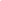 Bonus opdracht II: Earth Overshoot DayOuderopdracht voor week 2: meterstanden 